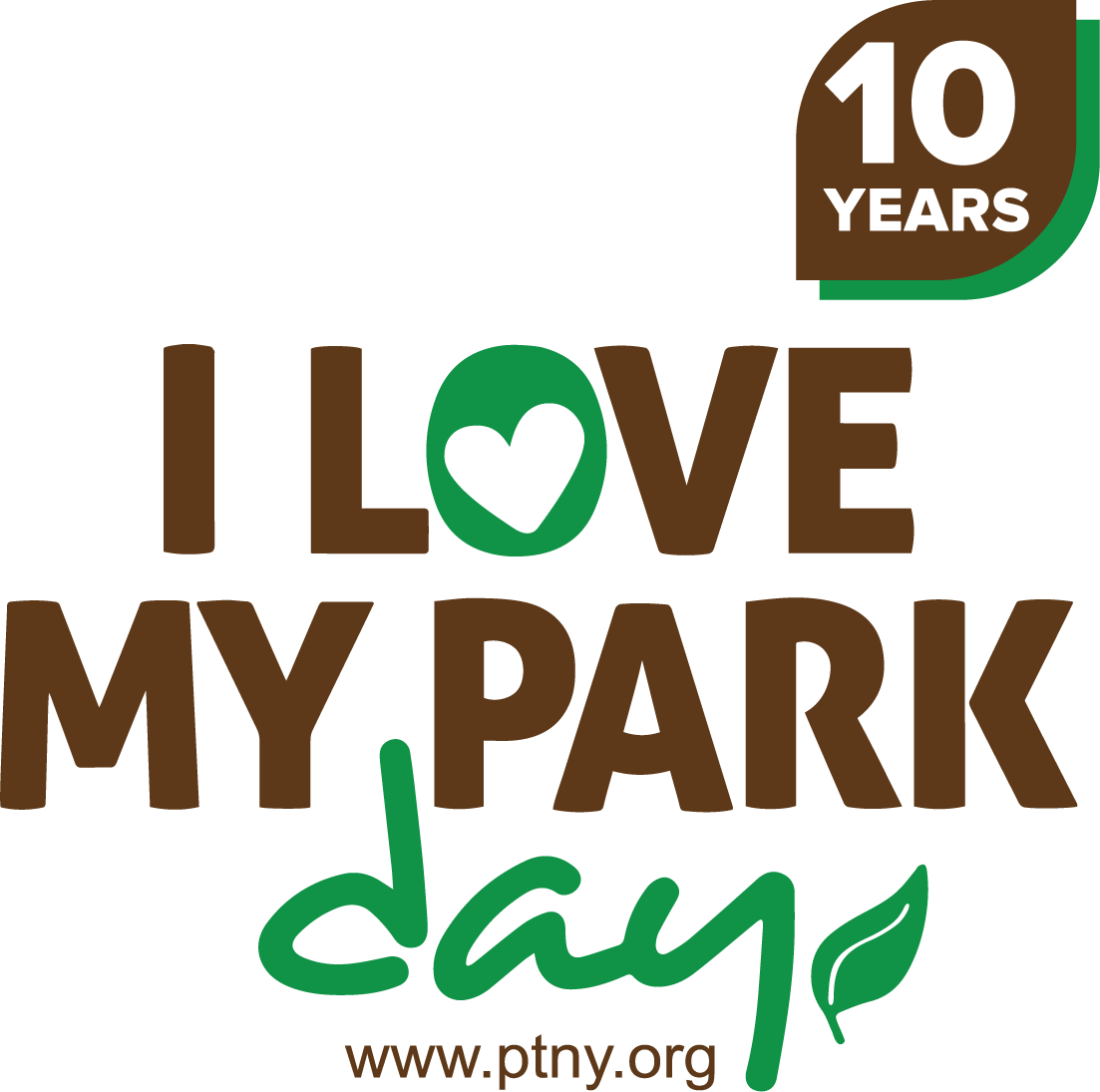 
Saturday, May 1 or Sunday, May 2Important ContactsImportant ContactsImportant Contacts
Saturday, May 1 or Sunday, May 2NameNumberPosition
Saturday, May 1 or Sunday, May 2
Saturday, May 1 or Sunday, May 2
Saturday, May 1 or Sunday, May 2
Saturday, May 1 or Sunday, May 2Setup: Starts at 8:00amSetup: Starts at 8:00amSetup: Starts at 8:00amSetup: Starts at 8:00amSetup: Starts at 8:00amSetup: Starts at 8:00amSetup: Starts at 8:00amSetup: Starts at 8:00amName:Task:Task:Task:When:When:Materials NeededMaterials NeededPut up signsPut up signsPut up signsTape, standsTape, standsSet-up tablesSet-up tablesSet-up tablesSet-up tentSet-up tentSet-up tentTent, steaks, hammerTent, steaks, hammerGet tools readyGet tools readyGet tools readyRegistration: Starts at 9:00amRegistration: Starts at 9:00amRegistration: Starts at 9:00amRegistration: Starts at 9:00amRegistration: Starts at 9:00amRegistration: Starts at 9:00amRegistration: Starts at 9:00amWho:Who:Where:When:When:Job/RoleJob/RoleDirecting from parking lotDirecting from parking lotGreeting VIPsGreeting VIPsChecking off namesChecking off namesHanding out bandanasHanding out bandanasRegistering walk-ins/fill out formsRegistering walk-ins/fill out formsMorning Program: Starts at 9:45am Morning Program: Starts at 9:45am Morning Program: Starts at 9:45am Morning Program: Starts at 9:45am Morning Program: Starts at 9:45am Morning Program: Starts at 9:45am Morning Program: Starts at 9:45am Morning Program: Starts at 9:45am Morning Program: Starts at 9:45am Morning Program: Starts at 9:45am Morning Program: Starts at 9:45am Morning Program: Starts at 9:45am SpeakerSpeakerTimeTimeTimeLengthLengthTopicTopicTopicTopicTopicFriends President/volunteerFriends President/volunteerLegislatorLegislatorSponsorsSponsorsSponsorsSponsorsBreak Into Projects: Start at 10:00amBreak Into Projects: Start at 10:00amBreak Into Projects: Start at 10:00amBreak Into Projects: Start at 10:00amBreak Into Projects: Start at 10:00amBreak Into Projects: Start at 10:00amBreak Into Projects: Start at 10:00amBreak Into Projects: Start at 10:00amBreak Into Projects: Start at 10:00amBreak Into Projects: Start at 10:00amBreak Into Projects: Start at 10:00amProject LeaderContactContactContactProjectProjectProjectProjectMaterials  NeededMaterials  Needed# VolunteersPhotographerClosing Remarks : 12:30pm, at PavilionClosing Remarks : 12:30pm, at PavilionClosing Remarks : 12:30pm, at PavilionClosing Remarks : 12:30pm, at PavilionClosing Remarks : 12:30pm, at PavilionClosing Remarks : 12:30pm, at PavilionClosing Remarks : 12:30pm, at PavilionClosing Remarks : 12:30pm, at PavilionClosing Remarks : 12:30pm, at PavilionClosing Remarks : 12:30pm, at PavilionClosing Remarks : 12:30pm, at PavilionClosing Remarks : 12:30pm, at PavilionPerson making remarksPerson making remarksPerson making remarksPerson making remarksPerson making remarksPerson making remarksEvent Breakdown: 12:45pm Event Breakdown: 12:45pm Event Breakdown: 12:45pm Event Breakdown: 12:45pm Event Breakdown: 12:45pm Event Breakdown: 12:45pm Event Breakdown: 12:45pm Event Breakdown: 12:45pm Event Breakdown: 12:45pm Event Breakdown: 12:45pm Event Breakdown: 12:45pm NameNameNameTaskTaskTaskTaskTaskTaskFurther DirectionFurther DirectionRemove signsRemove signsRemove signsRemove signsRemove signsRemove signsTake out trashTake out trashTake out trashTake out trashTake out trashTake out trashTake down tables/tentsTake down tables/tentsTake down tables/tentsTake down tables/tentsTake down tables/tentsTake down tables/tents